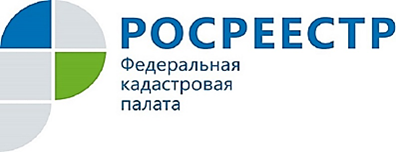 Электронная подпись Кадастровой палаты для работы на портале ФСС и СЭПКадастровая палата по Курской области сообщает о возможности использования электронной подписи Удостоверяющего центра кадастровой палаты Росреестра, для работы на официальных порталах Фонда социального страхования РФ (далее – ФСС) http://fss.ru/ и Системы электронных паспортов транспортных средств (электронных паспортов шасси транспортных средств) и электронных паспортов самоходных машин и других видов техники (далее – СЭП), расположенных в сети Интернет https://elpts.ru/ .Напоминаем, Кадастровая палата по Курской области выдает электронные подписи юридическим и физическим лицам (в том числе кадастровым инженерам). С помощью электронной подписи Удостоверяющего центра кадастровой палаты Росреестра, можно воспользоваться государственными услугами Росреестра и других ведомств (портал Госуслуг, Федеральная налоговая служба, Федеральная таможенная служба, ГАС «Правосудие», ООС 223-ФЗ, ГИС ЖКХ, ИС «Мой арбитр», портал Рособрнадзора). Получить электронную подпись можно в офисе приема Удостоверяющего центра Кадастровой палаты по Курской области по адресу: г. Курск, проезд Сергеева, д. 10. По всем возникающим вопросам можно обратиться к специалистам по телефону 8 (4712) 51-79-44  или направить интересующий вопрос на адрес электронной почты: uc@kadastr.ru.Срок действия сертификата электронной подписи - 15 месяцев (1 год 3 месяца), стоимость 700 рублей. Подробную информацию о перечисленных услугах, а также необходимые инструкции можно найти на сайте uc.kadastr.ru.    